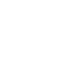 НОВООДЕСЬКА МІСЬКА РАДАМИКОЛАЇВСЬКОЇ ОБЛАСТІР І Ш Е Н Н ЯКеруючись статтею 6, абзацом другим пункту 1 статті 15 Закону України «Про оренду державного та комунального майна», статтями 26, 59, 60 Закону України «Про місцеве самоврядування в Україні», враховуючи клопотання Південного міжрегіонального управління Міністерства юстиції (м. Одеса) від 28.08.2023 № 35024/15,1-05,  міська рада В И Р І Ш И Л А : 1. Включити до Переліку другого типу об’єкт, який належить до комунальної власності Новоодеської міської територіальної громади в особі Новоодеської міської ради Миколаївського району Миколаївської області, щодо якого прийнято рішення про передачу в оренду без проведення аукціону (далі – Перелік другого типу), а саме: нежитлове приміщення площею 57,5  кв.м, розміщене в будівлі за адресою: Миколаївська обл., Миколаївський р-н, м. Нова Одеса, вул. Центральна, 177 (надалі – Об’єкт).2.  Затвердити умови оренди Об’єкта:2.1. Майно може бути використане для розміщення Новоодеської державної нотаріальної контори.2.2.  Надати згоду на передачу Об’єкта в оренду строком на 5 років.3. Розмір орендної плати визначається відповідно до Методики розрахунку орендної плати за державне майно, затвердженої постановою Кабінету Міністрів України від 28.04.2021 р. № 630 «Деякі питання розрахунку орендної плати за державне майно».4. Відділу житлово-комунального господарства та цивільного    захисту  апарату виконавчого комітету Новоодеської міської ради:4.1. Оприлюднити в електронній торговій системі (ЕТС) та на веб-сайті Новоодеської міської ради дане рішення щодо включення Об’єкта оренди до Переліку другого типу.4.2. Здійснити  необхідні заходи з укладення договору оренди відповідно до вимог чинного законодавства.5. Контроль за виконання цього рішення покласти на постійну комісію  міської ради з питань комунальної власності, благоустрою та інвестицій.Міський  голова                                                    Олександр ПОЛЯКОВВід 13.10.2023 р. № 7м. Нова ОдесаXХVIII позачергова сесія восьмого скликанняПро включення об’єкта комунальної власності до Переліку другого типу 